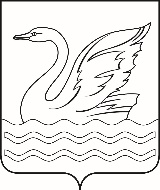 Городской округ Долгопрудный Московской областиСОВЕТ ДЕПУТАТОВГОРОДСКОГО ОКРУГА ДОЛГОПРУДНЫЙМОСКОВСКОЙ ОБЛАСТИ141700, Московская область,городской округ Долгопрудный, площадь Собина, дом 3,тел./факс: (495) 408-88-75sovet_deputatov_dolgoprudny@mail.ruРЕШЕНИЕ  «29» марта 2024 года                                                                                   № 22 - нрО признании утратившим силу решения Совета депутатов города Долгопрудного Московской области от 22.05.2019 № 29-нр «Об утверждении схемы многомандатных избирательных округов для проведения выборов депутатов Совета депутатов городского округа Долгопрудный по мажоритарной системе» В соответствии с Федеральным законом от 06.10.2003 № 131-ФЗ «Об общих принципах организации местного самоуправления в Российской Федерации», на основании Устава городского округа Долгопрудный Московской области, Совет депутатов городского округа Долгопрудный Московской области Р Е Ш И Л:          1. Признать утратившим силу решение Совета депутатов города Долгопрудного Московской области от 22.05.2019 № 29-нр «Об утверждении схемы многомандатных избирательных округов для проведения выборов депутатов Совета депутатов городского округа Долгопрудный по мажоритарной системе».           2.  Опубликовать настоящее решение в официальном печатном средстве массовой информации городского округа Долгопрудный «Вестник «Долгопрудный» и разместить на официальном сайте администрации городского округа Долгопрудный в информационно-телекоммуникационной сети Интернет.3. Настоящее решение вступает в силу со дня его официального опубликования в официальном печатном средстве массовой информации                     городского округа Долгопрудный «Вестник «Долгопрудный».Глава городского округа Долгопрудный Московской области                                               В.Ю. Юдин«29» марта 2024 годаПредседатель Совета депутатовгородского округа ДолгопрудныйМосковской области                                                                            Д.В. БалабановПринято на заседании Совета депутатовгородского округа ДолгопрудныйМосковской области29 марта 2024 года